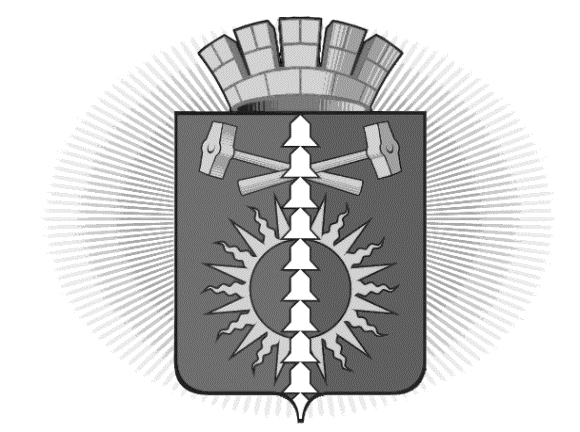 АДМИНИСТРАЦИЯ  ГОРОДСКОГО ОКРУГА ВЕРХНИЙ ТАГИЛ П О С Т А Н О В Л Е Н И ЕОт «07»  марта 2019 года  № 161город Верхний ТагилО предоставлении Луканиной Татьяне Сергеевне  разрешения на отклонение от предельного параметра разрешенного строительства, реконструкции объекта капитального строительства на земельном участке   по адресу: Свердловская область, г. Верхний Тагил, ул. Степана Разина, д. № 59Рассмотрев Заключение о результатах публичных слушаний от 26 февраля 2019 г.  «Принятие решения по выдаче разрешения на отклонение от предельного параметра разрешенного строительства, реконструкции объекта капитального строительства», в соответствии со ст. 38, 40 Градостроительного кодекса Российской Федерации от 29.12.2004 г. № 190-ФЗ,  ст. 28 Федерального закона  от 06.10.2003 г. № 131-ФЗ «Об общих принципах организации местного самоуправления в Российской Федерации», постановлением администрации городского округа Верхний Тагил от 24.03.2016 г. № 243 (ред. от 17.08.2016) «Об утверждении административного регламента предоставления муниципальной услуги «Выдача разрешение на отклонение от предельного параметра разрешенного строительства, реконструкции объекта капитального строительства на территории городского округа Верхний Тагил»,  руководствуясь Уставом городского округа Верхний Тагил, ПОСТАНОВЛЯЮ:      1. Предоставить Луканиной Татьяне Сергеевне разрешение на отклонение от предельного параметра разрешенного строительства, реконструкции объекта капитального строительства – индивидуального жилого дома, расположенного на земельном участке  с кадастровым номером 66:37:0203012:56, площадью 1515 кв.м  по адресу: Свердловская область, г. Верхний Тагил, ул. Степана Разина д. № 59, в части уменьшения минимального отступа от границ земельного участка до жилого дома.   Минимальный отступ от границы земельного участка до жилого дома, со стороны проезжей части,  составляет 0 м, от жилого дома до границы смежного земельного участка составляет 2 м.           2. Разместить  настоящее постановление  на официальном сайте городского округа Верхний Тагил www.go-vtagil.ru.           3. Контроль за исполнением настоящего постановления возложить на   заместителя Главы администрации по жилищно-коммунальному и городскому хозяйству Русалеева Н.Н.Глава городского округа Верхний Тагил	                                    подпись                    В.Г. Кириченко                      ВерноСтарший инспектор АСО                                                                                                            Е.А. Поделова городского округа Верхний Тагил       «07» марта 2019 года